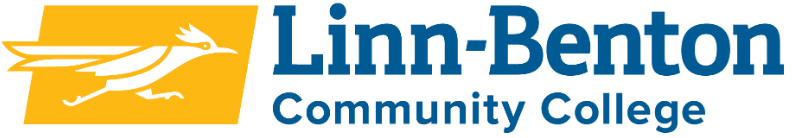 Sílabus SPN 203					Martes y jueves, 3:00-4:50, Chinook 112Primavera del 2023					CRN: 42204	   ______________________________________________________________________Instructor:		Brian KeadyOficina:		NSH 115 / ZoomHoras de oficina:	Mondays (12:00-12:50, NSH 115)			Tuesdays (2:00-2:50, Chinook, TBA)			Thursdays (12:00-12:50, NSH 115)			Or by appointment (Zoom appointments available)Correo electronico:	keadyb@linnbenton.eduTexto:	Cengage Unlimited (enroll and then find our textbook, Exploraciones curso intermedio,2ndt ed. with MindTap is required). See detailed instructions in Moodle.		Acerca de la claseLa clase SPN 203 es en español. Podemos hacer algunas explicaciones en inglés, pero en general debes estar preparado para escuchar y hablar solamente español. Abajo hay algunos recursos útiles para ayudarte. Exploraciones textbook and MindTapYou will submit a lot of your practice assignments via Cengage Unlimited using MindTap. There are instructions on how to set-up your MindTap account posted in Moodle. Also, be aware that your eBook and MindTap have a lot of resources including grammar explanations with video tutorials, vocabulary lists with pronunciations, listening comprehension exercises, and many other ways to help you learn the material. MoodleI will use Moodle to post instructional videos, assignments, and other resources throughout the term. You will also submit your quizzes and composiciones in Moodle.LEARNING OUTCOMESDemonstrate an ability to use hypothetical language and subjunctive to discuss possibilities and consequences in past, present and future contexts. Demonstrate an ability to use four new tenses of the indicative and subjunctive in context effectively. Examine other cultures and perspectives. Communicate, report and research information produced in Spanish at the intermediate high level (as per ACTFL proficiency guidelines).LEARNING OBJECTIVESIncrease understanding of the history and cultures of Spain, Latin America and Hispanics in the US.Increase proficiency of all skills (reading, writing, speaking and listening).Explore authentic texts such as poems, songs, and short stories.EVALUACIONEvaluación:					Puntos Participación					150Tareas					200Exámenes (4)  				300							Composiciones (3)				210				Investigaciones Culturales (3)		75				  Conversaciones				75							          TOTAL				           1010A= 900-1010 puntos; B= 800-899 puntos; C= 700-799 puntos; D=600-699 puntos; F= 599-0PARTICIPACIONStudents are expected to be respectful to their classmates and to their instructor to help maintain a friendly atmosphere in class.It is essential to come to class well prepared and participate willingly in all activities. Being well prepared means that you have read, studied, and completed all assignments by the day they were due. Participate in all classroom activities with a positive attitude. Please arrive on time to class and stay until class is over. This is a Spanish communication class so please remember to use AS MUCH SPANISH AS POSSIBLE as well as to listen respectfully to others.  Please turn off your cell phones while in class. If you have to miss class for any reason, you can stay caught up and earn full  participation points by doing the “Alternative Assignment” posted in Moodle for that day.TAREASTienes que hacer las tareas por internet en MindTap. Normalmente hay tareas los lunes, miércoles y viernes. Las tareas son muy importantes para mejorar tus habilidades (skills). Necesitas hacer la tarea antes de las 11:59 de la noche en el día asignado. Puedes recibir la mitad de los puntos por tareas que entregas menos de una semana tarde.EXAMENESHay cuatro exámenes este trimestre. Puedes ver una guía de estudios para cada Examen en Moodle. Si tienes una emergencia y es imposible asistir el día de un examen, dímelo con anticipación (in advance). COMPOSICIONESVas a escribir tres composiciones para esta clase. Necesitas entregar tus composiciones en Moodle. Puedes ver los temas y fechas de entrega en Moodle también. INVESTIGACIONES CULTURALESCada estudiante tendrá la oportunidad de expandir su conocimiento sobre temas culturales del mundo hispanohablante por lecturas e investigaciones culturales que vamos a compartir con el resto de la clase. Puedes ver los temas en Moodle.CONVERSACIONESLas conversaciones tomarán lugar durante la semana de exámenes finales. Te daré más información sobre este examen posteriormente.ACCESSIBILTY RESOURCESLBCC is committed to inclusiveness and equal access to higher education. If you have approved accommodations through the Center for Accessibility Resources (CFAR) and would like to use your accommodations in the class, please talk to your instructor as soon as possible to discuss your needs. If you believe you may need accommodations but are not yet registered with CFAR, please visit the CFAR Website for steps on how to apply for services or call (541) 917-4789.STATEMENT OF INCLUSIONThe LBCC community is enriched by diversity. Everyone has the right to think, learn, and work together in an environment of respect, tolerance, and goodwill. I actively support this right regardless of race, creed, color, personal opinion, gender, sexual orientation, or any of the countless other ways in which we are diverse.  (related to Board Policy #1015)Integrity StatementPlease be advised that all work for this class should be your own.  It is OK to get help from a friend or a tutor but it is not acceptable to have someone write a writing assignment or to use electronic translators – they simply do not work.  If you turn in an assignment that is not your work, then you will automatically receive a ZERO on it.Calendario4/34/4SílabusRepasoVocabulario: Ganarse la vida4/5Homework due in MindTap4/6El futuro4/7Homework due in MindTap4/10Homework due in MindTap4/11El condicional4/12Homework due in MindTap4/13Investigación Cultural #1El condicional perfecto; El futuro perfecto4/14Homework due in MindTap4/17Homework due in MindTap4/18Repaso para el Examen #14/19Estudia para el Examen #14/20Examen #1Vocabulario: El campo y la ciudad4/21Homework due in MindTap4/24Composición #1 4/25Las comparaciones4/26Homework due in MindTap4/27Las cláusulas si (posibles)4/28Homework due in MindTap5/15/2Investigación Cultural #25/3Homework due in MindTap5/4Las cláusulas si (hipotéticas)5/5Homework due in MindTap5/8Composición #2 5/9Las cláusulas si 5/10Homework due in MindTap5/11Repaso para el Examen #25/12Study for Examen #25/15Homework due in MindTap5/16Examen #2Vocabulario: La música5/17Homework due in MindTap5/18Se pasivo/impersonal5/19Homework due in MindTap5/225/23Investigación Cultural #35/24Homework due in MindTap5/25Se accidental5/26Homework due in MindTap5/29Memorial Day Holiday5/30La voz pasiva5/31Homework due in MindTap6/1La voz pasiva v. estar + el participio6/2Homework due in MindTap6/5Homework due in MindTap6/6Repaso para el Examen #36/76/8Examen #3Fiesta de conversación6/96/126/13Conversaciones(4:30-6:20)Composición #3 6/146/15No hay clase6/16Final del trimestre de primavera